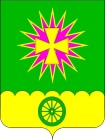 АДМИНИСТРАЦИЯ Нововеличковского сельского поселения Динского района                                                        ПОСТАНОВЛЕНИЕот 05.11.2020							                                 № 224станица НововеличковскаяО внесении изменений в постановление администрации Нововеличковского сельского поселения Динского района от 05.11.2019 № 241 «Об утверждении порядка применения в 2020 году бюджетной классификации Российской Федерации в части, относящейся к бюджету поселения»В соответствии со статьями 20, 21 Бюджетного кодекса Российской Федерации, Приказом Минфина России от 6 июня 2019 г. N 85н
"О Порядке формирования и применения кодов бюджетной классификации Российской Федерации (с изменениями), их структуре и принципах назначения",   п о с т а н о в л я ю:Внести в приложение 1 «Правила применения кодов целевых статей классификации расходов бюджета поселения» к порядку применения в 2020 году бюджетной классификации Российской Федерации в части, относящейся к бюджету поселения следующие изменения:После абзацаПо данной целевой статье отражаются расходы на реализацию мероприятий на содержание и ремонт тротуаров вдоль дорог общего пользования, местного значения.Добавить абзацПо данной целевой статье отражаются расходы на субсидии на капитальный ремонт и ремонт автомобильных работ общего пользования местного значения.После абзацаПо данной целевой статье отражаются расходы на реализацию отдельных мероприятий муниципальной программы в области водоснабжения.Добавить абзацПо данной целевой статье отражаются расходы на субсидии на капитальный ремонт водопроводной сети.После абзацаПо данной целевой статье отражаются расходы на прочие мероприятия по благоустройству городских округов и сельских поселений.Добавить абзацПо данной целевой статье отражаются расходы по иным межбюджетным трансфертам на дополнительную помощь местным бюджетам для решения социально значимых вопросов местного значения.После абзацаПо данной целевой статье отражаются расходы на обеспечение деятельности (оказание услуг) муниципальных учреждений.Добавить абзацПо данной целевой статье отражаются расходы на иные межбюджетные трансферты на дополнительную помощь местным бюджетам для решения социально значимых вопросов местного значения.После абзацаПо данной целевой статье отражаются расходы на иные межбюджетные трансферты на дополнительную помощь местным бюджетам для решения социально значимых вопросов местного значения.Добавить абзацПо данной целевой статье отражаются расходы на субсидии на развитие общественной инфраструктуры муниципального значения.После абзацаПо данной целевой статье отражаются расходы на осуществление отдельных муниципальных полномочий по распоряжению земельными участками, собственность на которые не разграничена.Добавить абзацПо данной целевой статье отражаются расходы на мероприятия по содержанию и обслуживанию казны Нововеличковского сельского поселения Динского района.2. Контроль за выполнением настоящего постановления оставляю за собой.3. Настоящее постановление вступает в силу со дня его подписания.Исполняющий обязанностиглавы Нововеличковскогосельского поселения							           И.Л. Кочетков09 3 00 00000Содержание и ремонт тротуаров вдоль дорог общего пользования, местного значения09 4 00 S2440Субсидии на капитальный ремонт и ремонт автомобильных работ общего пользования местного значения10 1 00 00000Отдельные мероприятия муниципальной программы в области водоснабжения10 1 00 S0330Субсидии на капитальный ремонт водопроводной сети11 4 00 00000Прочие мероприятия по благоустройству городских округов и сельских поселений11 4 00 62980Иные межбюджетные трансферты на дополнительную помощь местным бюджетам для решения социально значимых вопросов местного значения 14 1 00 00590Расходы на обеспечение деятельности (оказание услуг) муниципальных учреждений14 1 02 62980Иные межбюджетные трансферты на дополнительную помощь местным бюджетам для решения социально значимых вопросов местного значения14 1 02 62980Иные межбюджетные трансферты на дополнительную помощь местным бюджетам для решения социально значимых вопросов местного значения14 1 03 S0470Субсидии на развитие общественной инфраструктуры муниципального значения03 2 00 00000Осуществление отдельных муниципальных полномочий по распоряжению земельными участками, собственность на которые не разграничена99 2 01 20020Мероприятия по содержанию и обслуживанию казны Нововеличковского сельского поселения Динского района